ΒΕΒΑΙΩΣHΒεβαιώνεται ότι ο/η μαθητής/μαθήτρια ……………………………………………………………. και πατρώνυμο/μητρώνυμο ………………………………….. που φοιτά στην ………………………….. του Γυμνασίου Αρμενίου με Λυκειακές Τάξεις, 
μετακινείται από ………………….. προς Αρμένιο και από Αρμένιο προς ………………………….Η βεβαίωση αυτή χορηγείται και ισχύει μέχρι την έκδοση του μαθητικού δελτίου.Ο Διευθυντής………………………………………..ΒΕΒΑΙΩΣHΒεβαιώνεται ότι ο/η μαθητής/μαθήτρια ……………………………………………………………. και πατρώνυμο/μητρώνυμο ………………………………….. που φοιτά στην ………………………….. του Γυμνασίου Αρμενίου με Λυκειακές Τάξεις, 
μετακινείται από ………………….. προς Αρμένιο και από Αρμένιο προς ………………………….Η βεβαίωση αυτή χορηγείται και ισχύει μέχρι την έκδοση του μαθητικού δελτίου.Ο Διευθυντής………………………………………..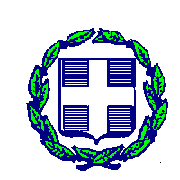 